Numele și prenumele cadrului didactic:  Bădău GeorgetaSpațiul elevului pe blogul profesional al cadrului didactic: https://lewebpedagogique.com/flegbadau/pagina-elevilor-le-coin-des-eleves/STRUCTURA ȘI CRITERIILE DE EVALUARE A ACTIVITĂȚII INDEPENDENTE EFECTUATE DE ELEVI ÎN PERIOADA ÎN CARE ROMÂNIA ESTE ÎN STARE DE URGENȚĂCLASA: a IX-a F – GEOGRAFIA FRANȚEICOMPETENȚA EVALUATĂ: prezentarea unor informatii geografice structurate, obținute în condiții de documentare independentă CONTEXT DE EVALUARE: etapa finală a proiectului "DÉCOUVRIR LES VILLES DE LA FRANCE"; realizarea produselor documentare (pliante) și punerea lor în valoare în cadrul unei expoziții.DOCUMENT PREVĂZUT PENTRU EVALUARE: pliant ilustrat care să conțină: datele de identificare ale proiectului, prezentarea generală a orașului ales, prezentarea succintă a 1-3 obiective turistice și a 1-2 personalități al căror nume se leagă de orașul care a constituit obiectul cercetării, sursele de documentare utilizate MODALITATE DE TRANSMITERE A DOCUMENTULUI : Documentul realizat va fi transmis la adresa gbadau@gmail.com până în data de 03 aprilie 2020 (fișier Word). Nota finală va fi stabilită ca sumă a punctajelor de la criteriile 1-5. Se acordă 1 punct din oficiu.În dosarul anexat se găsesc: descriptivul proiectului, un exemplu de pliant pus la dispoziția elevilor. Este obligatorie respectarea structurii pliantului, dar elevii au deplina libertate în alegerea modului de prezentare grafică. COLEGIUL NAŢIONAL “HOREA, CLOŞCA ŞI CRIŞAN” 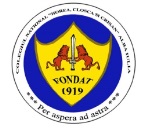 510214, B-DUL 1 DECEMBRIE 1918, NR 11, ALBA IULIA, ALBATEL 0258/ 835164, TEL/FAX 0258/835165www.hcc.rohttps://www.facebook.com/cnhccabcolegiulhcc@yahoo.roCATEDRA DE LIMBA FRANCEZĂ 1.Identificarea surselor de informare şi a informațiilor utile în sistemele multimedia şi interpretarea lor 00,250,5011,502.Prezentarea unor informații geografice structurate , obținute în condiții de documentare independentă00,5011,5023.Utilizarea termenilor de specialitate din  limba franceză00,250,5011,504.Relaționarea funcțională a unor elemente naturale şi sociale00,250,500,7515.Respectarea criteriilor de restituire a informației în forma solicitată de cadrul didactic și calitatea grafică a produsului final (pliant listat color pentru a fi expus la CDI, pliant în format editabil – Word, transmis în formă electronică la adresa gbadau@gmail.com)00,50123